			Katowice, 19 czerwiec 2023 r. Odpowiedzi na pytania Działając na podstawie art. 135 ust. 2 i 6  oraz na podstawie art. 137 ust. 1 i 2  ustawy z dnia 
11.09.2019 r. Prawo zamówień publicznych t.j. (Dz. U. z 2022 r. poz. 1710) w związku 
z wnioskami o wyjaśnienie treści Specyfikacji Warunków Zamówienia, Zamawiający udziela odpowiedzi na pytania w postępowaniu prowadzonym w trybie art. 132 o wartości zamówienia równej lub przekraczającej progi unijne na realizację zadania p.n. „Dostawa 6 samochodów pożarniczych” numer postępowania WL.2370.10.2023Pytanie nr 1 do Rozdziału I, pkt. 5 zał. nr 1a i zał. nr 1b do SWZCzy Zamawiający dopuszcza dostarczenie świadectwa homologacji na dzień odbioru pojazdu?Ad. 1.Zamawiający dopuszcza dostarczenie świadectwa homologacji na etapie odbioru 
techniczno-jakościowego.Pytanie nr 2 do Rozdziału III, pkt. 14 zał. nr 1a do SWZ oraz Rozdziału III, pkt. 15 zał. nr 1b do SWZCzy Zamawiający odstąpi od wymogu dodatkowego ogrzewania autopompy z układu chłodzenia silnika?Ad. 2 .Zamawiający podtrzymuje zapisy SWZ.Pytanie nr 3do Rozdziału III, pkt. 15 zał. nr 1a do SWZ oraz Rozdziału III, pkt. 16 zał. nr 1b do SWZCzy Zamawiający dopuści autopompę dwuzakresową o wydajności min. 2501/min przy ciśnieniu 4MPa, co jest zgodne z obowiązującymi normami?Ad. 3.Zamawiający dopuszcza rozwiązanie zaproponowane przez Wykonawcę.Pytanie nr 4 Do Rozdziału VII, pkt. 2 SWZCzy Zamawiający dopuści jako spełnienie warunku udziału w postępowaniu dla części 2 zamówienia, wykonanie należycie w okresie ostatnich 3 lat przed upływem terminu składania ofert dostawę co najmniej 1 średniego samochodu ratowniczo-gaśniczego lub specjalnego na podwoziu z napędem miejskim 4x2 o wartości nie mniejszej niż 800.000,00 zł brutto, z uwagi na fakt, że pojazdy proszkowe są zakupywane rzadko, są to zakupy jednostkowe, które nie są realizowane każdego roku?Ad. 4.Zamawiający wyraża zgodę.Dokonane wyjaśnienia wiążą Wykonawców z chwilą powzięcia do wiadomości.            Podpisał:z up. Śląskiego Komendanta WojewódzkiegoPaństwowej Straży Pożarnej bryg. mgr inż. Arkadiusz Krzemiński Zastępca Śląskiego Komendanta Wojewódzkiego Państwowej Straży Pożarnej 
Komenda Wojewódzka 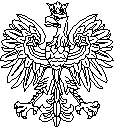 Państwowej Straży Pożarnej w Katowicach Wydział LogistykiWL.2370.10.2023